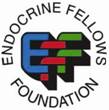 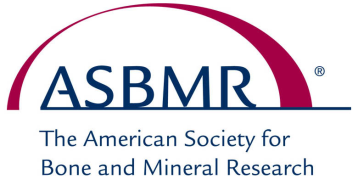 Sixth Fellows Forum on Metabolic Bone DiseasesOctober 10-11, 2012 – Minneapolis, MinnesotaAPPLICATION FORM----------------------------------------------------------------------------------------------------------------------------NAME OF APPLICANT: _____________________________________________________________NAME OF INSTITUTION: ___________________________________________________________MAILING ADDRESS: _________________________________________________________________________________________________________________________________________________CITY, STATE/PROV., POST CODE: ___________________________________________________PHONE: _______________________________  CELL: _____________________________________EMAIL: ___________________________________________________________________________If M.D., Year of Fellowship as of July 1, 2012:	□ 1st	□ 2nd	□ 3rd	Institution from which M.D. degree obtained:______________________________________________Fellowship Specialty: ________________________________________________________________			(Endocrinology, Rheumatology, Geriatrics, Ob-Gyn, Ortho, etc.)If Ph.D., year of Ph.D. degree: ________________________________________________If in midst of Ph.D. Program, year of expected Ph.D. degree:_________________________Focus of research or Ph.D. Thesis:____________________________________________________________________________________________________________________________________________________________________I am enclosing an abstract: Yes   No	         I am attending the ASBMR 2012 Annual Meeting: Yes  NoProgram Director’s Name: ____________________________________________________________I certify that the individual named above is actively enrolled in our training program and that the information provided above is accurate and valid.Program Director Signature: ________________________________________  Date: _____________Send this form and your abstract, if applicable, no later than Monday, July 9, 2012 to:Endocrine Fellows Foundation1310 19th Street, NWWashington, DC 20036, USAPhone: 877-877-6515; Fax: 202-223-1762Email: info@endocrinefellows.org